АДМИНИСТРАЦИЯ МУНИЦИПАЛЬНОГО ОБРАЗОВАНИЯГОРОД НОВОРОССИЙСКПОСТАНОВЛЕНИЕот 16 сентября 2022 г. N 5401О ВНЕСЕНИИ ИЗМЕНЕНИЙ В ПОСТАНОВЛЕНИЕАДМИНИСТРАЦИИ МУНИЦИПАЛЬНОГО ОБРАЗОВАНИЯГОРОД НОВОРОССИЙСК ОТ 16 ФЕВРАЛЯ 2021 ГОДА N 992"ОБ УТВЕРЖДЕНИИ ПРАВИЛ ПРОВЕРКИ ДОСТОВЕРНОСТИ И ПОЛНОТЫСВЕДЕНИЙ О СВОИХ ДОХОДАХ, ОБ ИМУЩЕСТВЕ И ОБЯЗАТЕЛЬСТВАХИМУЩЕСТВЕННОГО ХАРАКТЕРА И О ДОХОДАХ, ОБ ИМУЩЕСТВЕИ ОБЯЗАТЕЛЬСТВАХ ИМУЩЕСТВЕННОГО ХАРАКТЕРА СВОИХ СУПРУГА(СУПРУГИ) И НЕСОВЕРШЕННОЛЕТНИХ ДЕТЕЙ, ПРЕДСТАВЛЯЕМЫХГРАЖДАНАМИ, ПРЕТЕНДУЮЩИМИ НА ЗАМЕЩЕНИЕ ДОЛЖНОСТЕЙРУКОВОДИТЕЛЕЙ МУНИЦИПАЛЬНЫХ УЧРЕЖДЕНИЙ МУНИЦИПАЛЬНОГООБРАЗОВАНИЯ ГОРОД НОВОРОССИЙСК И ЛИЦАМИ,ЗАМЕЩАЮЩИМИ ЭТИ ДОЛЖНОСТИ"Во исполнение протеста прокуратуры города Новороссийска от 20 мая 2022 года N 7/02-494-22, в соответствии с федеральными законами от 2 марта 2007 года N 25-ФЗ "О муниципальной службе в Российской Федерации", от 25 декабря 2008 года N 273-ФЗ "О противодействии коррупции", от 6 октября 2003 года N 131-ФЗ "Об общих принципах организации местного самоуправления в Российской Федерации", от 6 марта 2022 года N 44-ФЗ "О внесении изменений в статью 26 Федерального закона "О банках и банковской деятельности" и Федеральный закон "О противодействии коррупции", Законом Краснодарского края от 23 июля 2009 года N 1798-КЗ "О противодействии коррупции в Краснодарском крае" и руководствуясь статьей 34 Устава муниципального образования город Новороссийск, постановляю:1. Внести изменения в постановление администрации муниципального образования город Новороссийск от 16 февраля 2021 года N 992 "Об утверждении Правил проверки достоверности и полноты сведений о своих доходах, об имуществе и обязательствах имущественного характера и о доходах, об имуществе и обязательствах имущественного характера своих супруга (супруги) и несовершеннолетних детей, представляемых гражданами, претендующими на замещение должностей руководителей муниципальных учреждений муниципального образования город Новороссийск и лицами, замещающими эти должности", дополнив Правила пунктом 7.1 следующего содержания:"7.1. При осуществлении проверки уполномоченные должностные лица обязаны:а) в случае если в ходе осуществления проверки достоверности и полноты сведений о доходах, об имуществе и обязательствах имущественного характера получена информация о том, что в течение года, предшествующего году представления указанных сведений (отчетный период), на счета гражданина, претендующего на замещение должности руководителя муниципального учреждения, а также лица замещающего должность руководителя муниципального учреждения, его супруги (супруга) и несовершеннолетних детей в банках и (или) иных кредитных организациях поступили денежные средства в сумме, превышающей их совокупный доход за отчетный период и предшествующие два года, лица, осуществляющие такую проверку, обязаны истребовать у проверяемого лица сведения, подтверждающие законность получения этих денежных средств;б) в случае непредставления проверяемым лицом сведений, подтверждающих законность получения этих денежных средств, или представления недостоверных сведений материалы проверки в трехдневный срок после ее завершения направляются лицом, принявшим решение о ее осуществлении, в органы прокуратуры Российской Федерации;в) в случае увольнения (прекращения полномочий) проверяемого лица, в отношении которого осуществляется проверка, до ее завершения и при наличии информации о том, что в течение отчетного периода на счета этого проверяемого лица, его супруги (супруга) и несовершеннолетних детей в банках и (или) иных кредитных организациях поступили денежные средства в сумме, превышающей их совокупный доход за отчетный период и предшествующие два года, материалы проверки в трехдневный срок после увольнения (прекращения полномочий) указанного лица направляются лицом, принявшим решение о ее осуществлении, в органы прокуратуры Российской Федерации".2. Отделу информационной политики и средств массовой информации администрации муниципального образования город Новороссийск опубликовать настоящее постановление в печатном бюллетене "Вестник муниципального образования город Новороссийск" и разместить на официальном сайте администрации муниципального образования город Новороссийск.3. Контроль за выполнением настоящего постановления оставляю за собой.4. Настоящее постановление вступает в силу со дня его официального опубликования.Глава муниципального образованияА.В.КРАВЧЕНКО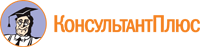 